INTERNATIONAL INNOVATIVE CENTER  «PERSPEKTIVA PLUS»УВАЖАЕМЫЕ УЧИТЕЛЯ!Международный инновационный центр «PERSPEKTIVA PLUS»  приглашает Вас принять участие в конкурсе КЛАССНЫХ РУКОВОДИТЕЛЕЙ «Методическая копилка классного руководителя»!!!ПоложениеДля участия в конкурсе необходимо прислать на конкурс:педагогам методическую разработку классного часа, внеклассного мероприятия;Работы на конкурс принимаются  до 05 ноября 2018 года (включительно) в электронном виде с пометкой «Конкурс классных руководителей» по адресу: vesnaa777@gmail.com.Работы необходимо сопроводить:1. заявкой на каждого автора;2. копией платежного документа, подтверждающего внесение организационноговзноса.Полученные работы не возвращаются и не рецензируются. Требования к оформлению работ:Шрифт: Times New Roman, 14, по ширине, отступ – 1,25, межстрочный интервал: одинарный.Поля: Верхнее, нижнее – 2см, левое - 3 см, правое – 1,5 см.Работы должны быть оформлены следующим образом:титульный лист (приложение 3),содержание,сама работа (объем не ограничен),список литературы,приложения (если есть).Итоги конкурса  подводятся в течение 5 дней, после завершения конкурса!!!Работы принимаются на русском, английском, французском, немецком, чешском, казахском, монгольском, молдавском, белорусском, украинском и др. языках.Оценка конкурсных материаловРаботы оцениваются жюри конкурса. Председатель жюри:  Дугарджав Лувсанцэрэнгийн, доктор исторических наук, профессор, первый заместитель директора Улан-Баторского филиала «РЭУ им. Г. В. Плеханова».Градация оценок:победители (1, 2, 3 место),лауреаты,дипломанты,участники.Все участники получают по своему выбору:медаль с удостоверением плюс диплом,только медаль с удостоверением,только диплом.Награды (медали, дипломы) выдаются за каждую работу, участвующую в конкурсе.Дипломы содержат:фамилию, имя участника (участников);название коллектива (если есть);образовательное учреждение участника (если указали в Регистрационном бланке): тип, номер, название образовательного учреждения;место расположения образовательного учреждения или место жительства (если сведения об образовательном учреждении не указали в Регистрационном бланке): край, область, населенный пункт;фамилию, имя, отчество руководителя (если есть);результат участия в конкурсе: победитель (1, 2, 3 место), лауреат, дипломант, участник;наименование номинации, в которой принято участие;название работы;дату проведения конкурса;подпись Председателя жюри;печать (штамп) конкурса;номер диплома.Медаль содержит:название конкурса;результат участия в конкурсе: победитель (1, 2, 3 место), лауреат, дипломант, участник;дату проведения конкурса;номер медали.Удостоверение для медали содержит:фамилию, имя участника (участников);название коллектива (если есть);образовательное учреждение участника (если указали в Регистрационном бланке): тип, номер, название образовательного учреждения;место расположения образовательного учреждения или место жительства (если сведения об образовательном учреждении не указали в Регистрационном бланке): край, область, населенный пункт;фамилию, имя, отчество руководителя (если есть);результат участия в конкурсе: победитель (1, 2, 3 место), лауреат, дипломант, участник;наименование номинации, в которой принято участие;название работы;дату проведения конкурса;подпись Председателя жюри;печать (штамп) конкурса;номер удостоверения и номер медали.Медали рассылаются на почтовые адреса участников обычной почтой. Дипломы рассылаются только по электронной почте.Финансовые условия*Если у одной работы несколько авторов, то оплачивать нужно следующим образом: оплачиваете оргвзнос за одного автора + 100 рублей,  42 гривен, 550 тенге, 4000 тугров, 6 бел. руб.  за каждого следующего автора.*Если от одной организации от 5 до 7 работ, то оргвзнос составит за одну работу : 150 рублей, 830тенге, 64 гривен, 6000 тугров, 4,5 бел. руб. за одну работу, от 8 до 10 работ  оргвзнос составит за одну работу: 100 рублей, 46 гривны, 550  тенге, 4000 тугров,  3 бел. руб..Приложение 1Заявка на участие в конкурсе (название конкурса)(заполняется на каждого участника)Приложение 2Так как Международный инновационный центр находится в Чехии, предлагаем производить оплату через «Яндекс Деньги», Visa Qiwi Wallet, Paypal.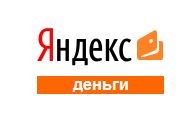 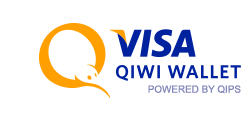  Участники стран СНГ, кроме Украины могут без процентов перечислить взнос на Киви-кошелек по номеру телефона +79617956392. Участники из Украины могут сделать перевод Western Union в ПриватБанке.*В сообщении указать ФИО участников.Реквизиты для банковского перевода Для платежей из-за границы: IBAN: CZ6827000000001002100915SWIFT: BACX CZ PPНазвание банка: UniCredit Bank Czech Republic and Slovakia, a.s.Юридический адрес банка: Želetavská 1525/1, Praha 4, 140 92, Czech Republic.Владелец счета: Perapektiva plus s.r.o.Юридический адрес владельца счета: Praha 3, V Zahradkach 2854/9, 13000, Czech Republic.Комментарий к платежу: Ваша фамилия, имя, дата рожденияВалюта счета: Чешская крона (CZK)Приложение 3Оформление титульного листаМуниципальное казенное учреждение «Кусинская средняя общеобразовательная школа»«Конкурс классных руководителей»Методическая разработкаИспользование табличного процессора MS Excel и математического моделирования для решения математических задач                                                                                          автор работы:                                                                                          Петрова Марина Анатольевна,                                                                                         учитель математики, информатики,                                                                                         высшей квалификационнойКуса, 2018Приложение 4Оформление эссеМоя профессия – педагогТекст............................................................................................................................................................................................................................................................................................................................................................................................................................................................Сидоров Иван Иванович, учитель физкультурыДОУ «Радуга», г. КурскSite: http://perspektiva-plus.pro/E-mail: vesnaa777@gmail.comMasarykova třída 668/29, Teplice, Czech RepublicФорма участияРазмер организационного взносаРазмер организационного взносаРазмер организационного взносаРазмер организационного взносаРазмер организационного взносаРазмер организационного взносаРазмер организационного взносаРазмер организационного взносаРазмер организационного взносаРоссийские рублиКазахские тенгеМонгольскиетугрикиУкраинская гривнаБелорусские рублиКиргизские сомыЕвроДолларыЧешские кроныТолько диплом200 руб./разработку 110080008662432,7370Медаль с удостоверением плюс диплом1000 руб.548437 22942431107113,515347Только медаль с удостоверением800 руб.4400320003442497210,812277Включить работу в электронный сборник400 руб.220016000172124865,46140Печатный сборник + почтовый перевод2000 руб10688722608306120292529647Ф.И.О. участника конкурса (полностью)Место учебы, класс (курс)Место работы (полное название учебногозаведения, адрес, телефон, e-mail)ДолжностьТип работы (методическая разработка, научно-исследовательский проект и т. д.)Название работы, представленной на конкурсПочтовый адрес автора для писем  (в случае необходимости)Электронный адрес автораФИО руководителяУченая степеньУченое званиеОрганизационный взнос (сумма, дата и способоплаты) медаль с удостоверением плюс диплом,только медаль с удостоверением,только диплом.Откуда Вы узнали о нашем проекте.НазваниеНомера счетовЯндекс Деньги410014676251568Яндекс Деньги410015857412468Visa Qiwi Wallet+79617956392Карта Яндекс Деньги (MasterCard)5106 2180 3190 4857Карта Яндекс Деньги (MasterCard)5106 2180 3645 1409